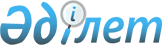 Батыс Қазақстан облыстық мәслихатының "Батыс Қазақстан облысы бойынша 2019-2025 жылдарға арналған қоршаған орта сапасының нысаналы көрсеткіштерін бекіту туралы" 2019 жылғы 6 наурыздағы №23-2 шешімінің күші жойылды деп тану туралыБатыс Қазақстан облыстық мәслихатының 2021 жылғы 13 желтоқсандағы № 8-5 шешімі. Қазақстан Республикасының Әділет министрлігінде 2021 жылғы 22 желтоқсанда № 25921 болып тіркелді
      Қазақстан Республикасының "Құқықтық актілер туралы" Заңының 27-бабының 2-тармағына сәйкес, Батыс Қазақстан облыстық мәслихаты ШЕШТІ:
      1. Батыс Қазақстан облыстық мәслихатының "Батыс Қазақстан облысы бойынша 2019 – 2025 жылдарға арналған қоршаған орта сапасының нысаналы көрсеткіштерін бекіту туралы" 2019 жылғы 6 наурыздағы №23-2 (Нормативтік құқықтық актілерді мемлекеттік тіркеу тізілімінде №5559 болып тіркелген) шешімінің күші жойылды деп танылсын.
      2. Осы шешім алғашқы ресми жарияланған күнінен кейін күнтізбелік он күн өткен соң қолданысқа енгізіледі.
					© 2012. Қазақстан Республикасы Әділет министрлігінің «Қазақстан Республикасының Заңнама және құқықтық ақпарат институты» ШЖҚ РМК
				
      Мәслихат хатшысы

Б. Конысбаева
